Skickas till: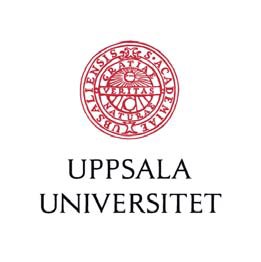 Uppsala universitetHistorisk-filosofiska fakultetenAtt: Sara Lilja VisénBeslut omopponent, betygsnämnd och ordförande vid disputationOrdförande och opponentLedamöter i betygsnämnden (3 eller 5 st)Underskrift av studierektor för forskarutbildningenBeslutsdelDiarienr (ifylles av kansliet):FörfattareFörfattarePersonnummerForskarutbildningsämneExamenstitelDisputationsdatumAvhandlingens titelAvhandlingens titelAvhandlingens titelHuvudhandledareBiträdande handledareBiträdande handledareOrdförande vid disputationenOpponent: Titel och namnOpponent: Titel och namnAdress arbetsplats inklusive e-postadressBostadsadress i hemlandetLärosäteLärosäteTitelNamn, lärosäte, institution och adress (postadress och e-post)TitelNamn, lärosäte, institution och adress (postadress och e-post)TitelNamn, lärosäte, institution och adress (postadress och e-post)TitelNamn, lärosäte, institution och adress (postadress och e-post)TitelNamn, lärosäte, institution och adress (postadress och e-post)DatumNamnteckningNamnförtydligandeTjänsteanteckningTjänsteanteckningTjänsteanteckningDatumNamnteckningNamnförtydligande